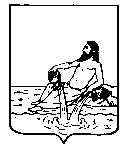 ВЕЛИКОУСТЮГСКАЯ ДУМАВЕЛИКОУСТЮГСКОГО МУНИЦИПАЛЬНОГО РАЙОНАР Е Ш Е Н И Е   от         15.09.2021           №   39                  ___________________________________________________________________________                   ______________________г. Великий УстюгОб утверждении Положения об    осуществлении муниципального         жилищного контроля на территориях сельских поселений, входящих в     состав Великоустюгского муниципального района Руководствуясь статьей 20 Жилищного кодекса Российской Федерации, Федеральными законами от 06.10.2003 года № 131-ФЗ «Об общих принципах организации местного самоуправления в Российской Федерации», от 31.07.2020 года № 248-ФЗ «О государственном контроле (надзоре) и муниципальном контроле в Российской Федерации»,Великоустюгская Дума РЕШИЛА:1. Утвердить прилагаемое Положение об осуществлении муниципального жилищного контроля на территориях сельских поселений, входящих в состав Великоустюгского муниципального района (приложение № 1).2. Утвердить прилагаемый перечень должностных лиц, осуществляющих муниципальный жилищный контроль (приложение № 2).3. Настоящее решение вступает в силу после официального опубликования.Глава Великоустюгского муниципального района                                                              А.В. КузьминПриложение № 1УТВЕРЖДЕНО:решением Великоустюгской Думыот 15.09.2021 № 39ПОЛОЖЕНИЕ об осуществлении муниципального жилищного контроля на территориях сельских поселений, входящих в состав Великоустюгского муниципального района  (далее - положение)1. Общие положения1.1. Настоящее положение устанавливает порядок организации и осуществления муниципального жилищного контроля на территориях сельских поселений, входящих в состав Великоустюгского муниципального района (далее – муниципальный контроль).1.2. Предметом муниципального контроля является соблюдение юридическими лицами, индивидуальными предпринимателями и гражданами (далее - контролируемые лица) обязательных требований, установленных в отношении муниципального жилищного фонда федеральными законами и иными нормативными правовыми актами Российской Федерации, законами Вологодской области и иными нормативными правовыми актами Вологодской области, муниципальными правовыми актами в сфере жилищных отношений (далее – обязательные требования).1.3. Объектами муниципального жилищного контроля являются жилые помещения, принадлежащие на праве собственности администрации Великоустюгского муниципального района (муниципальный жилищный фонд) (далее – объекты контроля).1.4. Понятия, используемые в настоящем положении, применяются в значениях, определенных Федеральным законом от 31.07.2020 года № 248-ФЗ «О государственном контроле (надзоре) и муниципальном контроле в Российской Федерации» (далее – Федеральный закон № 248-ФЗ).2. Контрольный орган, осуществляющий муниципальный контроль 2.1. Контрольным органом, уполномоченным на осуществление муниципального контроля, является администрация Великоустюгского муниципального района (далее – орган муниципального контроля).2.2. Муниципальный контроль осуществляется должностными лицами органа муниципального контроля, включенными в перечень должностных лиц, осуществляющих муниципальный жилищный контроль, утвержденный настоящим решением (далее – должностные лица органа муниципального контроля).2.3. Должностные лица, уполномоченные на принятие решений о проведении контрольных мероприятий: руководитель администрации Великоустюгского муниципального района. 2.4. Должностные лица органа муниципального контроля в своей деятельности руководствуются Конституцией Российской Федерации, федеральными законами, иными нормативными правовыми актами Российской Федерации, Вологодской области, муниципальными правовыми актами администрации Великоустюгского муниципального района.2.5. Права и обязанности должностных лиц органа муниципального контроля осуществляются в соответствии со статьей 29 Федерального закона № 248-ФЗ.3. Профилактические мероприятия3.1. Орган муниципального контроля может проводить следующие виды профилактических мероприятий:информирование;объявление предостережения;консультирование;профилактический визит.3.2. Профилактические мероприятия осуществляются в порядке, установленном Федеральным законом № 248-ФЗ с учетом особенностей, установленных настоящим положением.3.3. Информирование.Информирование контролируемых лиц по вопросам соблюдения обязательных требований осуществляется посредством размещения информации об обязательных требованиях на официальном сайте администрации Великоустюгского муниципального района (далее – администрация района) в информационно-телекоммуникационной сети Интернет.3.4. Объявление предостережения.3.4.1. В случае наличия у контрольного органа сведений о готовящихся нарушениях обязательных правил или признаках нарушений обязательных требований и (или) в случае отсутствия подтвержденных данных о том, что нарушение обязательных требований причинило вред (ущерб) охраняемым законом ценностям либо создало угрозу причинения вреда (ущерба) охраняемым законом ценностям, контрольный орган объявляет контролируемому лицу предостережение о недопустимости нарушения обязательных требований и предлагает принять меры по обеспечению соблюдения обязательных требований.3.4.2. Контролируемое лицо вправе в течение десяти рабочих дней со дня получения предостережения подать в орган муниципального контроля возражение в отношении указанного предостережения.3.4.3. В возражении контролируемым лицом указываются:наименование юридического лица, фамилия, имя, отчество (при наличии) гражданина;адрес контролируемого лица, а также адрес электронной почты (при наличии);дата и номер предостережения, направленного в адрес контролируемого лица;обоснование позиции в отношении указанных в предостережении действий (бездействия) контролируемого лица, которые приводят или могут привести к нарушению обязательных требований.Контролируемое лицо вправе приложить к таким возражениям документы, подтверждающие обоснованность таких возражений, или их заверенные копии.3.4.4. Возражения направляются контролируемым лицом в электронной форме на адрес электронной почты органа муниципального контроля, либо в бумажном виде почтовым отправлением.3.4.5 Возражение рассматривается в течение десяти рабочих дней со дня регистрации возражения.3.4.6. По результатам рассмотрения возражения принимается одно из следующих решений:удовлетворить возражение в форме отмены объявленного предостережения;отказать в удовлетворении возражения.3.4.7. Лицу, подавшему возражение, в течение 3 рабочих дней со дня окончания срока рассмотрения возражения направляется мотивированный ответ о результатах рассмотрения возражения на адрес электронной почты (если указан в возражениях) или почтой по адресу, указанному в возражениях.3.4.8. Повторное направление возражения по тем же основаниям не допускается. Поступившее в орган муниципального контроля возражение по тем же основаниям подлежит оставлению без рассмотрения, о чем контролируемое лицо уведомляется в порядке и сроки, установленные пунктом 3.4.7 настоящего положения.3.5. Консультирование.3.5.1. Должностные лица органа муниципального контроля по обращению контролируемого лица и их представителей осуществляют консультирование (дают разъяснения по вопросам, связанным с организацией и осуществлением муниципального контроля). Консультирование осуществляется без взимания платы.3.5.2. Консультирование может осуществляться должностным лицом органа муниципального контроля по телефону, на личном приеме либо в ходе проведения профилактического мероприятия, контрольного мероприятия.3.5.3. Консультирование осуществляется по вопросам, связанным с организацией и осуществлением муниципального контроля, в том числе:реализации обязательных требований;порядка проведения контрольных мероприятий;порядка принятия решений по итогам контрольных мероприятий.3.5.4. Орган муниципального контроля осуществляет учет консультирований.3.5.5. По итогам консультирования информация в письменной форме контролируемым лицам и их представителям не предоставляется. Контролируемое лицо вправе направить запрос о предоставлении письменного ответа в сроки, установленные Федеральным законом от 02.05.2006 года № 59-ФЗ «О порядке рассмотрения обращений граждан Российской Федерации».3.5.6. В случае, если в течение календарного года поступило пять или более однотипных (по одним и тем же вопросам) обращений контролируемых лиц, консультирование по таким обращениям осуществляется посредством размещения на официальном сайте администрации поселения в информационно-телекоммуникационной сети Интернет письменного разъяснения, подписанного уполномоченным должностным лицом контрольного органа.3.6. Профилактический визит.3.6.1. Профилактический визит проводится должностным лицом органа муниципального контроля в форме профилактической беседы по месту осуществления деятельности контролируемого лица.3.6.2. В ходе профилактического визита контролируемое лицо информируется об обязательных требованиях, предъявляемых к принадлежащим ему объектам контроля, их соответствии критериям риска, основаниях и о рекомендуемых способах снижения категории риска, а также о видах, содержании и об интенсивности контрольных (надзорных) мероприятий, проводимых в отношении объекта контроля исходя из его отнесения к соответствующей категории риска.3.6.3. Обязательный профилактический визит осуществляется в отношении объектов контроля, отнесенных к категориям высокого риска.3.6.4. О проведении обязательного профилактического визита контролируемое лицо уведомляется не позднее, чем за 5 рабочих дней до даты его проведения.3.6.5. Контролируемое лицо вправе отказаться от проведения обязательного профилактического визита, уведомив об этом уполномоченный орган не позднее, чем за три рабочих дня до даты его проведения.3.6.6. Обязательный профилактический визит осуществляется не реже чем один раз в год.3.6.7. Срок осуществления обязательного профилактического визита составляет один рабочий день.4. Организация осуществления муниципального контроля4.1. При осуществлении муниципального контроля применяется система оценки и управления рисками.4.1.1. В соответствии с оценкой риска причинения вреда (ущерба) охраняемым законом ценностям устанавливаются 4 категории рисков:высокий риск;средний риск;умеренный риск;низкий риск.4.1.2.  Для объектов контроля, отнесенных к категории высокого риска, средняя частота проведения плановых контрольных (надзорных) мероприятий составляет не менее одного контрольного (надзорного) мероприятия в 4 года и не более одного контрольного (надзорного) мероприятия в два года.4.1.3. Для объектов контроля, отнесенных к категории среднего и умеренного риска, минимальная частота проведения плановых контрольных (надзорных) мероприятий составляет не менее одного контрольного (надзорного) мероприятия в 6 лет и не более одного контрольного (надзорного) мероприятия в три года.4.1.4. Критериями отнесения объектов контроля к категории высокого риска являются угроза причинения вреда жизни, здоровью граждан, животным, растениям, окружающей среде, объектам культурного наследия, угроза возникновения чрезвычайных ситуаций природного и техногенного характера, обращения граждан, организаций, сообщения средств массовой информации, вызванные следующими нарушениями (признаками нарушений) обязательных требований, включая воспрепятствование контролируемыми лицами или их представителями доступу инспекторов на объект контроля: использование жилых помещений не по назначению;самовольное переустройство и (или) перепланировка жилых помещений;нарушение правил содержания и ремонта жилых домов; нарушение требований к формированию фондов капитального ремонта.4.1.5. Критерии отнесения объектов к категории среднего риска:нарушение правил пользования жилыми помещениями, за исключением случаев, указанных в пункте 4.1.4. настоящего положения;не соблюдение порядка перевода жилого помещения в нежилое помещение и нежилого помещения в жилое помещение;не соблюдение порядка признания помещения жилым помещением;не соблюдение порядка признания жилого помещения непригодным для проживания;не соблюдение порядка признания многоквартирного дома аварийным и подлежащим сносу или реконструкции;не соблюдение порядка признания садового дома жилым домом и жилого дома садовым домом.4.1.6. Критериями отнесения объектов контроля к категории умеренного риска являются обращения граждан, организаций, сообщения средств массовой информации, другие обращения, не отнесенные к категориям высокого и среднего рисков. При отнесении объектов контроля к категории умеренного риска проводятся профилактические мероприятия.Объекты контроля, отнесенные к категории умеренного риска, включаются в план профилактических мероприятий.4.1.7. К категории низкого риска относятся объекты контроля, по которым отсутствуют критерии отнесения к категориям  высокого, среднего и умеренного рисков. Плановые контрольные (надзорные) мероприятия в отношении объектов контроля, отнесенных к категории низкого риска, не проводятся.4.2. Плановые контрольные (надзорные) мероприятия проводятся на основании плана проведения плановых контрольных (надзорных) мероприятий на очередной календарный год (далее – ежегодный план контрольных (надзорных) мероприятий), формируемого органом муниципального контроля и подлежащего согласованию с органами прокуратуры.Включение в ежегодный план контрольных (надзорных) мероприятий осуществляется с учетом периодичности проведения плановых контрольных (надзорных) мероприятий, определяемой категорией риска.4.3. Муниципальный контроль может осуществляться в форме проведения:4.3.1. Контрольных мероприятий, проводимых при взаимодействии с контролируемым лицом:выездная проверка;рейдовый осмотр;документарная проверка.4.3.2. Контрольных мероприятий, проводимых без взаимодействия с контролируемым лицом:наблюдение за соблюдением обязательных требований (мониторинг безопасности);выездное обследование.5. Порядок проведения контрольных мероприятий5.1. Порядок проведения контрольных мероприятий при осуществлении муниципального контроля определяется Федеральным законом № 248-ФЗ и настоящим положением.5.2. Основанием для проведения контрольных мероприятий, за исключением контрольных мероприятий, проводимых без взаимодействия с контролируемым лицом, может быть:наличие у контрольного органа сведений о причинении вреда (ущерба) или об угрозе причинения вреда (ущерба) охраняемым законом ценностям;наступление сроков проведения контрольных (надзорных) мероприятий, включенных в план проведения контрольных (надзорных) мероприятий;поручение Президента Российской Федерации, поручение Правительства Российской Федерации о проведении контрольных мероприятий в отношении конкретных контролируемых лиц;требование прокурора о проведении контрольного (надзорного) мероприятия в рамках надзора за исполнением законов, соблюдением прав и свобод человека и гражданина по поступившим в органы прокуратуры материалам и обращениям;истечение срока исполнения решения контрольного органа об устранении выявленного нарушения обязательных требований - в случаях, установленных частью 1 статьи 95 Федерального закона № 248-ФЗ.5.3. Порядок проведения выездной проверки:5.3.1. Порядок проведения выездной проверки регламентирован статьей 73 Федерального закона N 248-ФЗ.5.3.2. В ходе выездной проверки могут осуществляться следующие контрольные действия:осмотр;опрос;получение письменных объяснений;истребование документов;инструментальное обследование.5.3.3. Указанные контрольные действия осуществляются в порядке, предусмотренном статьями 76, 78 - 80, 82 Федерального закона № 248-ФЗ.5.3.4. Срок проведения выездной проверки не может превышать десять рабочих дней. В отношении одного субъекта малого предпринимательства общий срок взаимодействия в ходе проведения выездной проверки не может превышать пятьдесят часов для малого предприятия и пятнадцать часов для микропредприятия.5.4. Порядок проведения рейдового осмотра:5.4.1. Порядок проведения рейдового осмотра регламентирован статьей 71 Федерального закона № 248-ФЗ.5.4.2. В ходе рейдового осмотра могут осуществляться следующие контрольные действия:осмотр;опрос;получение письменных объяснений;истребование документов;инструментальное обследование.5.4.3. Указанные контрольные действия осуществляются в порядке, предусмотренном статьями 76, 78 - 80, 82 Федерального закона № 248-ФЗ.5.5. Выездная проверка и рейдовый осмотр могут проводиться только по согласованию с органами прокуратуры, за исключением случаев их проведения:на основании поручения Президента Российской Федерации, поручения Правительства Российской Федерации о проведении контрольных мероприятий в отношении конкретных контролируемых лиц;на основании требования прокурора о проведении контрольного (надзорного) мероприятия в рамках надзора за исполнением законов, соблюдением прав и свобод человека и гражданина по поступившим в органы прокуратуры материалам и обращениям;истечение срока исполнения решения контрольного органа об устранении выявленного нарушения обязательных требований - в случаях, установленных частью 1 статьи 95 Федерального закона № 248-ФЗ.Если основанием для проведения  выездной проверки или рейдового осмотра являются сведения о непосредственной угрозе причинения вреда (ущерба) охраняемым законом ценностям, контрольный орган для принятия неотложных мер по ее предотвращению и устранению приступает к проведению контрольного мероприятия незамедлительно (в течение двадцати четырех часов после получения соответствующих сведений) с извещением об этом органа прокуратуры по месту нахождения объекта контроля посредством направления в тот же срок документов, предусмотренных статьей 66 Федерального закона № 248-ФЗ.5.6. Согласование выездной проверки и рейдового осмотра с органами прокуратуры проводится в соответствии с требованиями, установленными статьей 66 Федерального закона № 248-ФЗ.5.7. Порядок проведения документарной проверки:5.7.1. Документарная проверка проводится без согласования с органами прокуратуры в соответствии с требованиями, установленными статьей 72 Федерального закона № 248-ФЗ.5.7.2. В ходе документарной проверки могут осуществляться следующие контрольные действия:получение письменных объяснений;истребование документов.5.8. Выездные и документарные проверки и рейдовые осмотры проводятся на основании решения органа муниципального контроля, подписанного уполномоченным должностным лицом органа муниципального контроля (далее –решение о проведении контрольного мероприятия).Решение о проведении контрольного мероприятия оформляется в соответствии с требованиями, установленными статьей 64 Федерального закона № 248-ФЗ.5.9. К результатам контрольного мероприятия относятся оценка соблюдения контролируемым лицом обязательных требований, создание условий для предупреждения нарушений обязательных требований и (или) прекращения их нарушений, восстановление нарушенного положения, направление уполномоченным органам или должностным лицам информации для рассмотрения вопроса о привлечении к ответственности и (или) применение органом муниципального контроля мер, предусмотренных пунктом 2 части 2 статьи 90 Федерального закона № 248-ФЗ.5.10. При проведении контрольных мероприятий для фиксации должностным лицом органа муниципального контроля и лицами, привлекаемыми к совершению контрольных действий, доказательств нарушений обязательных требований может использоваться фотосъемка, аудио- и видеозапись, иные способы фиксации доказательств.Фотосъемка аудио- и видеозапись может осуществляться посредством любых технических средств, имеющихся в распоряжении должностных лиц органа муниципального контроля, лиц, привлекаемых к проведению контрольных (надзорных) мероприятий.Аудио- и видеозапись осуществляется открыто, с уведомлением вслух в начале и конце записи о дате, месте, времени начала и окончания осуществления записи.Решение о применении иных технических средств при осуществлении контрольных мероприятий, принимается должностным лицом органа муниципального контроля самостоятельно.Если в ходе контрольных мероприятий осуществлялись фотосъемка, аудио- и видеозапись или иные способы фиксации доказательств, то об этом делается отметка в акте контрольного мероприятия. В этом случае материалы фотографирования, аудио- и видеозаписи, прилагаются к материалам контрольного мероприятия.5.11. По окончании проведения контрольного мероприятия, предусматривающего взаимодействие с контролируемым лицом, составляется акт мероприятия (далее - акт). В случае, если по результатам проведения такого мероприятия выявлено нарушение обязательных требований, в акте должно быть указано, какое именно обязательное требование нарушено, каким нормативным правовым актом и его структурной единицей оно установлено. В случае устранения выявленного нарушения до окончания проведения контрольного мероприятия, предусматривающего взаимодействие с контролируемым лицом, в акте указывается факт его устранения. Документы, иные материалы, являющиеся доказательствами нарушения обязательных требований, должны быть приобщены к акту. Заполненные при проведении контрольного мероприятия проверочные листы должны быть приобщены к акту.5.12. Оформление акта производится на месте проведения контрольного мероприятия в день окончания проведения такого мероприятия, если иной порядок оформления акта не установлен Правительством Российской Федерации.5.13. Акт контрольного мероприятия, проведение которого было согласовано органами прокуратуры, направляется в органы прокуратуры посредством единого реестра контрольных (надзорных) мероприятий непосредственно после его оформления.5.14. Контролируемое лицо или его представитель знакомится с содержанием акта на месте проведения контрольного мероприятия, за исключением случаев, установленных частью 2 статьи 88 Федерального закона № 248-ФЗ.5.15. Контролируемые лица вправе представить в орган муниципального контроля информацию о невозможности присутствия при проведении контрольного мероприятия, в связи с чем проведение контрольного мероприятия переносится органом муниципального контроля на срок, необходимый для устранения обстоятельств, послуживших поводом для данного обращения индивидуального предпринимателя, гражданина в следующих случаях:временная нетрудоспособность (болезнь), подтверждается справкой медицинского учреждения;уход за больным ребенком, близким родственником, подтверждается больничным листом или медицинскими документами, свидетельствующими о необходимости ухода;смерть близких родственников, подтверждается свидетельством о смерти;вызов в официальные органы, подтверждается повесткой в суд, военкомат и прочее;служебная командировка, подтверждается приказом (распоряжением) о направлении в командировку.5.16. Наблюдение за соблюдением обязательных требований (мониторинг безопасности).5.16.1. Если в ходе наблюдения за соблюдением обязательных требований (мониторинга безопасности) выявлены факты причинения вреда (ущерба) или возникновения угрозы причинения вреда (ущерба) охраняемым законом ценностям, сведения о нарушениях обязательных требований, о готовящихся нарушениях обязательных требований или признаках нарушений обязательных требований, контрольным органом могут быть приняты следующие решения:о проведении внепланового контрольного мероприятия в соответствии со статьей 60 Федерального закона N 248-ФЗ;об объявлении предостережения;о выдаче предписания об устранении выявленных нарушений.5.17. Выездное обследование.5.17.1. В ходе выездного обследования проводится оценка соблюдения контролируемым лицом обязательных требований. Взаимодействие с контролируемым лицом не допускается.5.18. Контрольные мероприятия без взаимодействия с контролируемыми лицами проводятся должностными лицами, осуществляющими муниципальный контроль, на основании заданий уполномоченных должностных лиц органа муниципального контроля.5.19. По результатам контрольных мероприятий без взаимодействия с контролируемым лицом должностное лицо, ответственное за проведение мероприятия, составляет Акт контрольного мероприятия без взаимодействия  (далее - акт). Акт подписывает должностное лицо, проводившее контрольное мероприятие без взаимодействия с контролируемым лицом.6. Решения, принимаемыепо результатам контрольных мероприятийПо результатам проведения контрольных мероприятий принимаются решения, предусмотренные статьей 90 Федерального закона № 248-ФЗ.Приложение № 2УТВЕРЖДЕН:решением Великоустюгской Думы от 15.09.2021 № 39ПЕРЕЧЕНЬ должностных лиц, осуществляющих муниципальный жилищный контроль Начальник отдела жилищно-коммунального хозяйства администрации Великоустюгского муниципального района.Консультант отдела жилищно-коммунального хозяйства администрации Великоустюгского муниципального района.Менеджер отдела жилищно-коммунального хозяйства администрации Великоустюгского муниципального района.Главный специалист отдела жилищно-коммунального хозяйства администрации Великоустюгского муниципального района.Инспектор отдела жилищно-коммунального хозяйства администрации Великоустюгского муниципального района.Начальник управления строительства, транспорта, дорожного хозяйства и экологии администрации Великоустюгского муниципального района.Менеджер управления строительства, транспорта, дорожного хозяйства и экологии администрации Великоустюгского муниципального района.